Charles Ramsey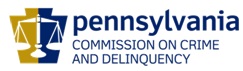 ChairmanMichael Pennington  Executive DirectorOVS NewsletterOctober 6, 2021 In this Issue...PCCD Violence Intervention and Prevention Grant Opportunity (Deadline to Apply: Friday, October 15, 2021)Homeless And Trafficking In The US And CanadaWhen Men Murder WomenAbleism And Violence: A Plain Language GuideNational Survey On LGBTQ Youth Mental Health 2021Partnering With Survivors And Communities To Promote Health Equity At The Intersections Of Sexual And Intimate Partner Violence‘Comfort Dogs’ May Be Allowed To Help Witnesses TestifyAssisting Survivors With Pets2021 Domestic Violence Awareness MonthDomestic Violence Awareness Month White House ProclamationDomestic Violence Week of Action October 18-24, 2021Upcoming Trainings & EventsCultural Responsivity In Domestic Violence Intervention Approaches For Immigrants In The U.S.Caught In The Middle: Child Abuse & Domestic ViolenceEnd Abuse Of People With DisabilitiesTraining Institute On Strangulation PreventionThird Thursday SeriesVictims Compensation Assistance Program Online TrainingsEmployment OpportunitiesCentral Division Victim Services – Employment OpportunitiesPAAR – Employment OpportunitiesNeighborhood Legal Services – Employment OpportunitiesMission Kids – Employment OpportunitiesYWCA Greater Harrisburg – Employment OpportunitiesSafe Berks – Job OpportunitiesNetwork of Victim Assistance – Employment OpportunitiesBlackburn Center – Employment OpportunitiesUpcoming Events WebEx Online Trainings Available
Compensation Related: Basic Compensation and much more! Credits towards VOCA/RASA/VOJO training requirements are available for all sessions (unless indicated otherwise in the session description).  To receive training credits:  1) you must be logged into the session and 2) the WebEx application must be on your computer for the entire duration of the session.  As the OVS recognizes that emergencies may arise and you may not be able to attend the entire session, there is no prohibition against attending part of a session (although training credits will not be given in that instance).Return to topPCCD Violence Intervention and Prevention Grant Opportunity (Deadline to Apply: Friday, October 15, 2021)PCCD announced the availability of $24 million in Violence Intervention and Prevention (VIP) funding for grants and technical assistance to address community violence throughout the Commonwealth. VIP funding is intended to support effective local intervening and preventative measures to stop gun and group violence in areas experiencing high rates of violent crime within Pennsylvania. Community-based organizations, institutions of higher education, local municipalities, district attorneys, and counties are eligible to apply.Please click here for more information about the solicitation and the application process.Return to topHomeless And Trafficking In The US And CanadaIn partnership with Covenant House International, MSRP interview over 640 homeless youth to better understand the prevalence of trafficking among that population and the common factors in their lives that foster vulnerability. The report provides critical recommendations for service providers and legislators for how to improve youth resilience and provide better protections for our most vulnerable populations.Please click here to read.Return to topWhen Men Murder WomenWhen Men Murder Women is an annual study released by the VPC for Domestic Violence Awareness Month in October. State by state, the study details the circumstances of all reported homicides of women by men in single-victim/single-offender incidents. The study also ranks the states based on their rate of females killed by males. This research is used by state and local advocates to educate the public and policymakers on the realities of domestic violence and promote effective solutions to protect women and children from abusers.Please click here to read.Return to topAbleism And Violence: A Plain Language GuideFrom End Abuse of People with Disabilities the  Ableism and Violence: A Plain Language Guide was designed by the Uniting for Change Coalition to help self-advocates understand ableism and its connection to the violence people with disabilities experience. The guide also includes a glossary of words to know and other helpful information about violence and disability. Return to topNational Survey On LGBTQ Youth Mental Health 2021The Trevor Project recently published findings from its 2021 National Survey on LGBTQ Youth and Mental Health.Please click here to read.Return to topPartnering With Survivors And Communities To Promote Health Equity At The Intersections Of Sexual And Intimate Partner ViolenceBack to Basics: Partnering with Survivors and Communities to Promote Health Equity at the Intersections of Sexual and Intimate Partner Violence makes connections between health equity and our work to prevent sexual and intimate partner violence. It centers the stories of survivors at the intersections of systemic racism, violence, and oppression. It explores ways to build both individual and organizational capacity to address health inequity. And, it offers a call to action for those ready to commit to health equity in their gender-based violence prevention work. Please click here to read.Return to top‘Comfort Dogs’ May Be Allowed To Help Witnesses TestifyThe Pennsylvania Supreme Court recently ruled that comfort dogs will be allowed in courtrooms if it will help a witness give reliable testimony.Please click here to read more.Return to topAssisting Survivors With PetsThe National Center on Protection Orders and Full Faith & Credit (NCPOFFC) has developed a fact sheet to assist organizations obtain information to help survivors with pets.Please click here to read.Return to top2021 Domestic Violence Awareness Month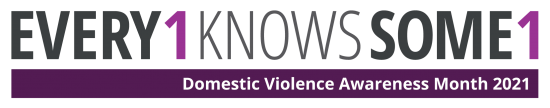 The theme for 2021 Every1 Knows Some1 highlights how common domestic violence is and that it is more than physical violence.Return to topDomestic Violence Awareness Month White House ProclamationOctober is Domestic Violence Awareness Month and President Biden released the following 2021 Domestic Violence Awareness Month White House Proclamation.Return to topDomestic Violence Week of Action October 18-24, 2021Join the National Network to End Domestic Violence Week of Action October 18-21, 2021 and check out the 2021 Coalition toolkit.Return to topCultural Responsivity In Domestic Violence Intervention Approaches For Immigrants In The U.S.While all communities can experience domestic violence, immigrants are at a higher risk of victimization due to their unique positionality in the United States. In this webinar, presenters will highlight findings of their scoping review about culturally responsive interventions for immigrants in the U.S.October 27th 2:00 – 3:00 pmPlease click here to register.Return to topCaught In The Middle: Child Abuse & Domestic Violence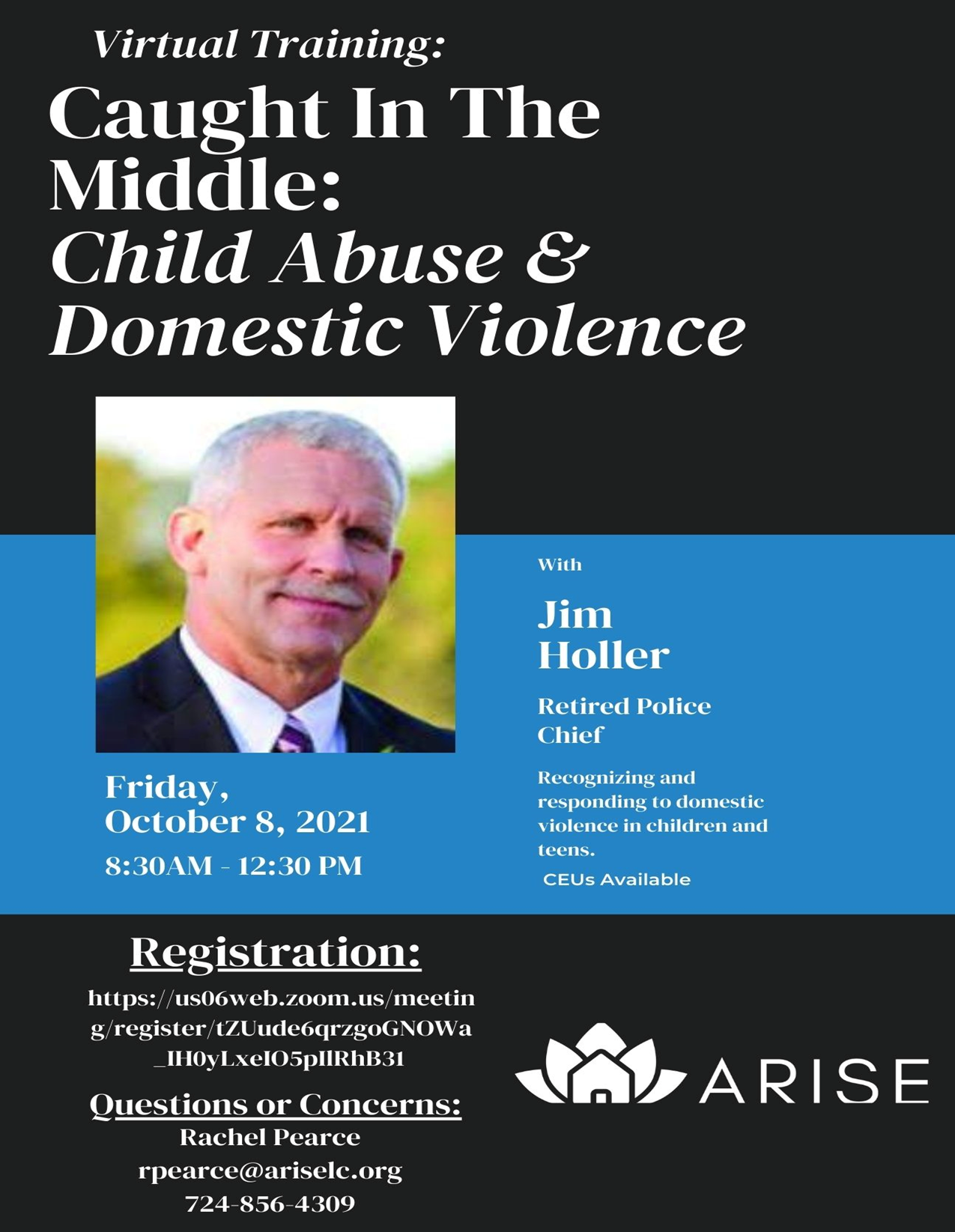 Please click here to register.Return to topEnd Abuse Of People With DisabilitiesReturn to topTraining Institute On Strangulation Prevention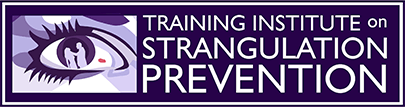 Thursday, November 4, 20219:00 a.m. to 4:30 p.m.Please click here to registerIncrease your understanding of the signs and symptoms of strangulation, short and long-term health consequences, need for imaging and a clinical exam;Improve system responses to the handling of non-fatal strangulation through multi-disciplinary teams;Increase awareness about current research, laws, best practices and resources;Improve the identification, investigation and documentation of strangulation cases across disciplines;Increase felony prosecutions and offender accountability;Reduce the number of strangulation cases being dismissed or reduced to misdemeanors simply because the victim recants or doesn’t appear in court;Improve victim safety through early intervention.Return to top Third Thursday SeriesAddressing a Student’s Call for Help Through Suicide Risk AssessmentOct 21, 2021 03:00 PM Eastern Time (US and Canada) This session will review recognizing signs of suicide and address six best practices considerations for implementing Student Suicide Risk Assessments in K-12 schools. Learn how these practices can help improve and align the work of mental health professionals to effectively address the needs of students of concern with school safety in mind. Presenters:Will Gordillo, Sr. Education Associate, Public Consulting GroupBrittany St. Amand, Business Manager, Public Consulting GroupPlease click here to register.How to Engage in Courageous ConversationsNov 18, 2021 03:00 PM Eastern Time (US and Canada) Current events in our nation have made it more important for leaders to engage in courageous conversations, even when they are difficult or make us feel uncomfortable. Engaging in open, authentic, truthful dialogue in an atmosphere of trust and respect is the key to effective leadership for improvement, especially on issues of race, gender, socioeconomics and other social justice topics. In this webinar, participants will understand how to create a safe space for courageous conversations to occur and strategies to initiate and facilitate meaningful interactions. Presenter: Shileste Overton Morris, Ed.D., Director, Center for Schools and Communities Please click here to register.Return to top Victims Compensation Assistance Program Online Trainings     The following trainings will be held on October 12, 2021.  Basic Compensation -10:00 a.m. –12:00 p.m. The following trainings will be held on October 20, 2021.  Loss of Earnings Clinic - 9:30 a.m. – 10:30 a.m. Medical Expenses Clinic – 2:00 p.m. – 3:00 p.m.The following trainings will be held on October 25, 2021.  Loss of Earnings Clinic - 9:30 a.m. – 10:30 a.m. “Wow, That’s Covered by Compensation – 11:00 a.m. – 12:00 p.m.The following trainings will be held on November 2, 2021.  Transportation Expenses Clinic - 9:30 a.m. – 10:30 a.m. Myths of Compensation – 11:00 a.m. – 12:00 p.m.The following trainings will be held on November 8, 2021.  Medical Expenses Clinic - 9:30 a.m. – 10:30 a.m. Stolen Benefit Cash Expenses Clinic – 11:00 a.m. – 12:00 p.m.The following trainings will be held on November 16, 2021.  Motor Vehicle-Related Crime Expenses Clinic - 9:30 a.m. – 10:30 a.m. Funeral & Burial Expenses Clinic– 11:00 a.m. – 12:00 p.m.The following trainings will be held on November 22, 2021.  Relocation Expenses Clinic - 9:30 a.m. – 10:30 a.m. Loss of Earnings Clinic – 11:00 a.m. – 12:00 p.m.The following trainings will be held on December 1, 2021.  Counseling Expenses Clinic - 9:30 a.m. –10:30 a.m. Loss of Support Clinic – 11:00 a.m. – 12:00 p.m.The following trainings will be held on December 7, 2021.  Basic Compensation - 1:00 p.m. – 3:00 p.m. The following trainings will be held on December 20, 2021.  “Wow, That’s Covered by Compensation” - 9:30 a.m. – 10:30 a.m. Myths of Compensation – 11:00 a.m. – 12:00 p.m.All trainings count towards 1 hour of the required RASA/VOCA/VOJO training hours, except Basic Compensation which counts towards 2 and DAVE training which counts towards 2.15.Please click here to register.Return to topCentral Division Victim Services – Employment OpportunitiesCentral Division Victim Services (CDVS) is to foster a safe, prosperous, and resilient community with a focus of advocating for safe neighborhoods while supporting survivors of trauma due to violence.Please click here to view current job opportunities.Return to topPAAR – Employment OpportunitiesPittsburgh Action Against Rape was incorporated as a non-profit entity in 1972 and has been providing essential no-cost services to victims of sexual violence in Allegheny County for over 49 years, and is the only agency solely devoted to the issue of sexual violence. Please click here to view current job opportunities.Return to topNeighborhood Legal Services – Employment OpportunitiesNeighborhood Legal Services Association (NLS) was established in 1966 as a non-profit, public interest law firm to provide civil legal assistance to poor and vulnerable residents of Allegheny (and later) Beaver, Butler and Lawrence Counties.Please click here to view current job opportunities.Return to topMission Kids – Employment OpportunitiesMission Kids Child Advocacy Center of Montgomery County is expanding our team! Our mission is to achieve healing and justice for victims of child abuse by providing collaborative services, advocacy, leadership and education.Please click here to view current job opportunities.Return to topYWCA Greater Harrisburg – Employment OpportunitiesThe YWCA Greater Harrisburg is dedicated to eliminating racism, empowering women and promoting peace, justice, freedom and dignity for all.Please click here to view current job opportunities.Return to topSafe Berks – Job OpportunitiesSafe Berks provides safe haven and support to victims of domestic violence and sexual assault. Our advocacy and education programs increase awareness of oppression and promote the prevention of domestic violence and sexual assault.Please click here to view current job opportunities.Return to topNetwork of Victim Assistance – Employment OpportunitiesNetwork of Victim Assistance (NOVA) is a nonprofit organization serving victims of sexual assault and other crimes. Located in Bucks County, PA, NOVA is the comprehensive victim services organization in Bucks County.  With a 45-year history, NOVA has expanded to include a continuum of prevention and direct services to prevent and address the needs of victims of sexual abuse and other serious crimes.  NOVA is known across many disciplines and the community at large for its exceptional services and professionalism.  With a 4.5-million-dollar operating budget, NOVA continues to grow.  As a mature and fiscally sound organization, establishing sustainability is key to our future success -- serving all victims who need services, educating the community at large on violence prevention in our community, and providing top-ranked professional trainings.   Please click here to view current job opportunities.Return to topBlackburn Center – Employment OpportunitiesBlackburn Center advocates for the rights of all individuals to live free from domestic and sexual violence and other forms of violence by eliminating the root causes of this violence and providing for the well-being and safety of survivors/victims.Please click here to view current job opportunities.Return to topIf your program is offering new or extended services, or implementing new initiatives that you would like to highlight, please submit your news article to Lea Dorsey at ledorsey@pa.gov.  The next OVS Newsletter will be published on Wednesday, October 20, 2021.  If you would like any training events, fundraisers, or notable news published in this newsletter, please submit them to Lea Dorsey at ledorsey@pa.gov  by Wednesday, October 13, 2021.  You have signed up to receive the OVS Newsletter from the Office of Victims' Services.  This newsletter will be sent to you on a biweekly basis via email.  If your email address changes or you would like to be removed from the OVS Newsletter distribution list, please contact Lea Dorsey at (717) 265-8733 or via email at ledorsey@pa.gov.    Return to topPennsylvania’s Office of Victims’ Services  |  3101 North Front Street  |  Harrisburg, PA  17110 |  (717) 783-0551www.pccd.pa.gov PA Crime Victims Websitewww.pcv.pccd.pa.govTwitter: @PaCrimeComm.